ДОРОГИЕ, КОЛЛЕГИ!!!ПРИГЛАШАЕМ ВАС ВСТРЕТИТЬ ПРИБЛИЖЕНИЕ НОВОГО 2018 ГОДА КОЛЛЕКТИВОМ РНПЦ СПОРТА!Dress code – хорошее настроение, улыбки, шутки, смех.Карнавальные костюмы приветствуются.Время встречи: 26 декабря 2017 года.Подробная информация по тел. 225 80 73 (Волкова Елена Геннадьевна)Место встречи: кафе «Великолепный экспресс» по адресу ул. Воронянского, 4а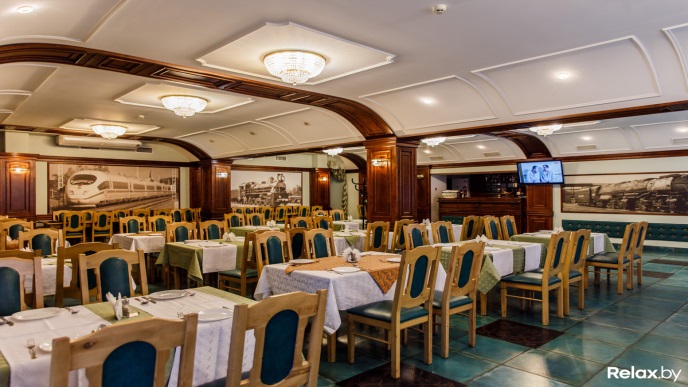 